Приложение 1В лесу родилась ёлочка!Слова Раисы Кудашевой   Музыка Леонида БекманаВ лесу родилась елочка,
В лесу она росла,
Зимой и летом стройная, зеленая была.
Зимой и летом стройная, зеленая была.
        Метель ей пела песенку:
        «Спи, елочка, бай-бай!»
        Мороз снежком укутывал:
        «Смотри, не замерзай!»
        Мороз снежком укутывал
        «Смотри, не замерзай!»
Трусишка зайка серенький
Под елочкой скакал.
Порою волк, сердитый волк, рысцою пробегал.
Порою волк, сердитый волк, рысцою пробегал.
       Чу! Снег по лесу частому
       Под полозом скрипит;
       Лошадка мохноногая торопится, бежит.
       Лошадка мохноногая торопится, бежит.
Везет лошадка дровенки,
А в дровнях мужичок,
Срубил он нашу елочку под самый корешок.
Срубил он нашу елочку под самый корешок.
       И вот она, нарядная,
       На праздник к нам пришла,
       И много, много радости детишкам принесла.
       И много, много радости детишкам принесла.	Приложение 2Ёлочка, ёлкаСлова И.Шаферана     Музыка О.ФельцманаЁлочка, ёлка – Лесной аромат. Очень ей нужен Красивый наряд. Пусть эта ёлочка В праздничный час Каждой иголочкой Радует нас, Радует нас. 	Ёлочка любит 	Весёлых детей. 	Мы приглашаем 	На праздник гостей. 	Пусть эта ёлочка 	В праздничный час 	Каждой иголочкой 	Радует нас,	Радует нас. Елочка веткой Зеленой махнет, И, словно сказка, Придет Новый год! Пусть эта ёлочка В праздничный час Каждой иголочкой Радует нас, Радует нас.							Приложение 3Новогодний хоровод 
Слова Н. Соловьевой    Музыка Г. СтрувеБелые, белые в декабре, в декабре, 
Елочки, елочки во дворе, во дворе. 
Кружится, кружится и поет, и поет 
Праздничный, праздничный хоровод, хоровод! 
           Скользкие, скользкие в декабре, в декабре, 
           Горочки, горочки во дворе, во дворе 
           Кружится, кружится и поет, и поет 
           Праздничный, праздничный хоровод, хоровод! 
Звонкие, звонкие в декабре, в декабре, 
Песенки, песенки во дворе, во дворе. 
Кружится, кружится и поет, и поет 
Праздничный, праздничный хоровод, хоровод! Приложение 4Снежинки спускаются с небаСлова А. Внукова       Музыка В. Шаинского.Снежинки спускаются с неба Все ниже, все нижеСугробы пушистого снегаВсё выше, всё выше…Шаги уходящего годаВсё тише, всё тише…А песенка Нового годаВсё ближе, всё ближе…Слетят листки календаря,Останется – листок…В последний вечер декабряПридёт волшебный срок…Пробьют часы двенадцать раз,И Дед Мороз придётИ поведёт с собою насВ счастливый Новый год.Снежинки спускаются с небаВсё ниже, всё ниже…Сугробы пушистого снегаВсё выше, всё выше…Шаги уходящего годаВсё тише, всё тише…А песенка Нового годаВсё ближе, всё ближе…Нас встретит сказка в этот часПод ёлочкой лесной,И не покинет больше насНи летом, ни весной…И ждёт нас чудо впередиИ в шутку, и всерьёз…Скорее в гости приходиК нам, Дедушка Мороз!Приложение 5ХороводСлова Пётра Синявского    Музыка Александра ЖурбинаНовый год лесной волчонок – серый ласковый щенок
Будет бегать от девчонок и крутиться возле ног.
Разноцветными огнями вспыхнет ёлочки наряд,
И весёлые игрушки разом все заговорят.
       Припев: 
Становитесь в хоровод, в хоровод,
нам не будет тесно.
До чего же Новый год, Новый год – праздник интересный.

Симпатичный медвежонок пригласит на танец вас,
Уверяя что с пеленок, обожает только вальс.
Белых ёжиков и зайцев закружится хоровод.
Много песен, много танцев нам подарит новый год!        Припев:Приложение 6Игра «Танец с метлой»Правила игры.Все участники становятся по парам и танцуют. У кого нет пары, танцует с метлой. Он ведущий. Музыка прекращается, ведущий бросает метлу и хватает себе пару. Кому опять пары не хватило, становится ведущим и берет в пару метлу.Приложение 7ТелеграммыМы желаем без помехиГрызть вам целый год орехи.Прыгать и играть в горелки.С Новым годом! Ваши… белки.Пусть, ребята, Новый годВам удачу принесет!Позабудьте страх и лень.С Новым годом! Ваш …олень.Я не знаю в елке толка,Это дерево для волка?Все подробно опишите,Без утайки расскажите,Адресуйте просто:  «Нил».С Новым годом! …Крокодил.Я хочу вам пожелатьЛишь десятки получать,Книжки добрые любить,С математикой дружить.От лица Пьеро, МальвиныВаш дружище …Буратино!Я желаю от душиВам здоровья, малыши!Чтоб прививок не боялись,Ежедневно закалялись,Избегайте вы бронхитДобрый доктор …Айболит.Я желаю в Новый годВам огромный сладкий торт,Шоколада и печенья,Мармелада и варенья,Становиться толще, выше,Жду от вас ответ на крыше. …Карлсон.Взял билет на самолет,Вместе встретим…Новый год.Приложение 8Новогодняя хороводнаяСлова Ю.Леднева	           Музыка А.ОстровскогоХоровод, хоровод…Пляшет маленький народ.Танцевать у нашей елкиМы готовы целый год!Красота, красота…Наша елочка густа.Не достанешь до макушки.Вот какая высота!Под кустом, под кустомКто-то с рыженьким хвостом – Это хитрая лисичка,Под кусточком лисий дом.Снег идет, снег идет..Здравствуй, здравствуй, Новый год!До чего ж  у нас веселыйВозле елки хоровод!Хоровод, хоровод…Пляшет маленький народ.Танцевать у нашей елкиМы готовы целый год!Приложение 9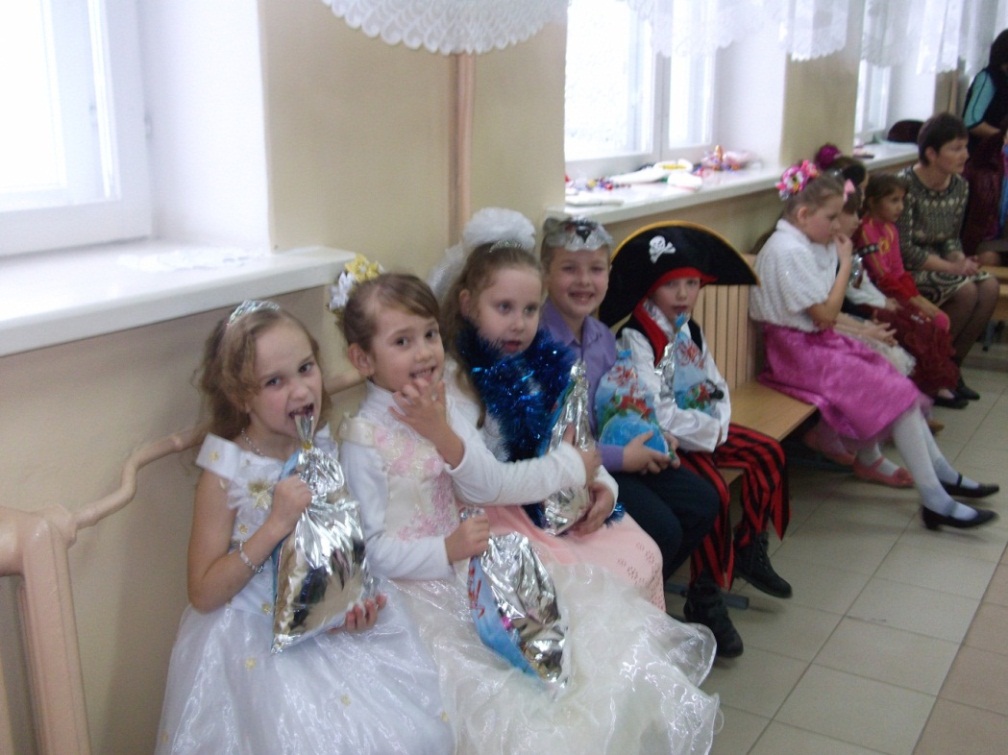 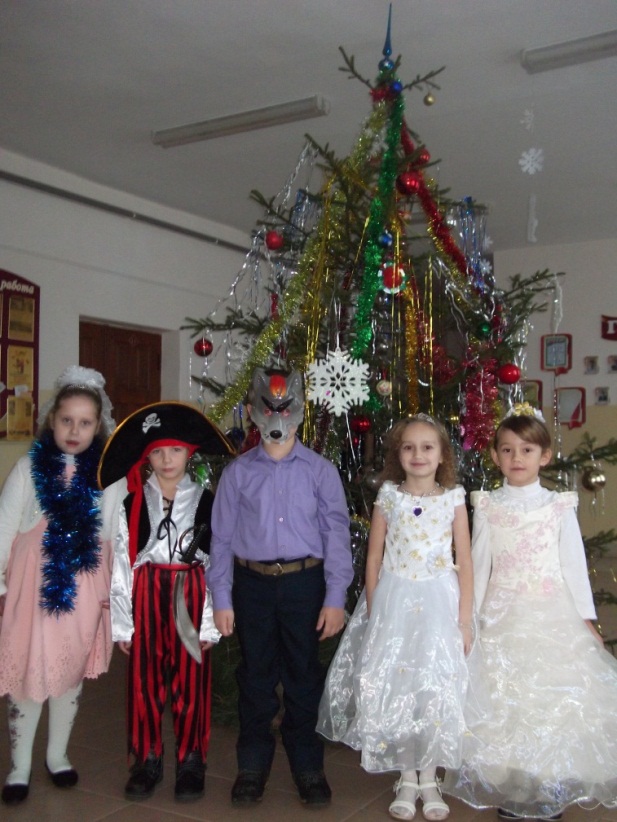 Приложение 10До свиданья, Дед Мороз!Слова М. Лаписовой         Музыка Е. Жарковского До свиданья, до свиданья,Милый дедушка Мороз,Ты исполнил обещанья,Столько радости принёс.Обещаем, обещаем,Что как только подрастём,Снова в гости, снова в гостиК этой ёлочке придём.Мы запомним, мы запомнимНаш чудесный хоровод,Наши песни, наши танцы,Наш чудесный Новый Год!До свиданья, до свиданья,Милый дедушка Мороз.Ты исполнил обещанья,Столько радости принёс!